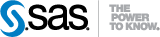 
The SAS® Life Science Analytics Framework Macro API 2.1 is available for use with SAS® Life Science Analytics Framework Java API 2.1.This 2.1 release offers the equivalent functionality as the previous release with additional macros to support the functionality available in Life Science Analytics Framework 5.1.The table below highlights the changes for the SAS® Life Science Analytics Framework Macro API in release 2.1. For a detailed list of changes, see the SAS® Life Science Analytics Framework Macros 2.1 changes spreadsheet.ChangeDescriptionPackagingAll macros with the prefix SASDRUGDEV_ have been deprecated with this release. Return codesThe list of error codes that are returned from all macro calls has been simplified. Log messagingThe log messages for all macros have been rearranged to report the success or failure of the macro run first. Only that first line is flagged as ERROR for macros that fail. The other lines are flagged as a NOTE.DocumentationThe “java doc” style documentation that is provided with the macros has been restructured to categorize the macros around Life Science Analytics Framework functional areas such as RepositoryService andWorkspaceService.Boolean return valuesMacros that set a Boolean value macro variable do not fail when given invalid parameters. For example, in the calls below, the _lsafIsVersioned_ macro variable is set to 0 with no error message displayed in the log.%lsaf_isversioned(lsaf_path=<file that does not exist in repository>);%lsaf_isversioned(lsaf_path=</SAS/an??Invalid&^%$Path.txt>);Errors are reported only for missing required parameters.     Context supportAll macros that support the specific context types Organization, Project, and Analysis have been deprecated with this release. Support for the dynamic context structure introduced in Life Science Analytics Framework 5.x is available through new macros that service the Life Science Analytics Framework repository and item types.SystemThe lsaf_getConfiguration macro is renamed to lsaf_getapiversions. The current versions of Life Science Analytics Framework Macro API and the Life Science Analytics Framework Java API are printed to the SAS log. No data set is created, no macro variables are set, and no other information is retrieved. WorkspaceThe terminology that references “object(s)” has been changed to “item(s)”.RepositoryThe terminology that references “object(s)” has been changed to “item(s)”.The terminology for repository item versioning has been standardized across the macros. This includes both macro parameters and variables returned in data sets.VersionType – any reference to MAJOR, MINOR, or CUSTOM.Version – any reference to an actual version number (such as 2.1). This was “versionLabel” in previous releases.EnableVersioning – any flag that indicates whether a new file in the repository has versioning enabled.The macro lsaf_markforaddandcheckin has been deprecated in compliance with the functionality made available with  SAS® Life Science Analytics Framework Java API 2.1. The new macro lsaf_markworkspaceitemforadd and existing macro lsaf_checkin can be used as separate calls to reproduce the behavior.The destination path for both lsaf_copy and lsaf_move must be full paths. In previous releases, only the destination folder was expected.The data set created by lsaf_getversions has been modified to report only the properties that are specific for a file version, not the file. For example, the variables isCheckedOut and isLocked, among others, have been removed because they refer to the file item, not a specific version of that file.JobsThe option to includeSubfolders with job parameter FOLDER types has been added. This affects macros that report and update parameters on a job, macros that support submitting jobs with override values, and the process flow setup macros that support job elements.PrivilegesThe macros that support privileges applicable at the context level have been rebranded as Scoped Privileges. The macros that support privileges applicable to a user at the system level have been standardized as Global Privileges.RolesThe macros supporting context roles have been refactored to reflect the changes made for SAS® LSAF Java API release 2.1.Process FlowsAll macros for to retrieve and to update process flow setup elements have been renamed to reflect the underlying structure surfaced through SAS® Life Science Analytics Framework Java API release 2.1.Additional macros to support process flow definitions and active tasks have been added.The option to create a manifest prior to deleting the process flow has been removed from macro lsaf_deleteprocessflow in compliance with the functionality made available through SAS® LSAF Java API release 2.1. The macro lsaf_createprocessflowmanifest should be called as a separate operation.Process Flow DefinitionsThe macros (new and existing) that report information that pertains to process flow definitions support the new Life Science Analytics Framework 5.x context structure.Recycle BinThe macros that support the recycle bin have been refactored for simplification and to align with the functionality supported in Life Science Analytics Framework 5.x.TypesNew macros have been added to support the new dynamic context functionality introduced in in Life Science Analytics Framework 5.x.